ZAŁĄCZNIK NR 1 DO ZAPYTANIA OFERTOWEGO
NR 2/2019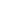 (pieczęć Wykonawcy)NAZWA FIRMY:    		___________________________________________________________________________REGON FIRMY: 			___________________________________________________________________________NIP FIRMY: 			___________________________________________________________________________ADRES FIRMY: 			___________________________________________________________________________Zarejestrowana w		 __________________________________ pod nr ____________________Nr tel.: 				___________________________________________________________________________Nr faks: 				___________________________________________________________________________Osoba do kontaktów: 		___________________________________________________________________________                                            e-mail:				___________________________________________________________________________      Do:FUNDACJA DZIEDZICTWA KULTUROWEGO Z SIEDZIBĄ W WARSZAWIE02-703 Warszawa, ul. Bukowińska 22 lok. 203NIP 521-363-98-23W nawiązaniu do zapytania ofertowego nr 2/2019Składam (y) niniejszą ofertę i oferuję wykonanie przedmiotu zamówienia, tj.:Prace konserwatorskie przy zespole nagrobków znajdujących się na terenie cmentarza żydowskiego przy ul. Okopowej 49/51 w Warszawie: Część pierwsza:1.      Nagrobek Majera Bersohna2.      Nagrobek Pauliny Bauman (z Bersohnów)3.      Nagrobek Salomona Michała Bauman4.      Nagrobek Róży Hipszer5.      Nagrobek Tomka Oppenheim6.      Nagrobek małżonków Kleinadel7.      Nagrobek Ludwika Flatau8.      Nagrobek Rozalii Flatau9.      Nagrobek Markusa Rosen10.   Nagrobek Doroty Kohen11.   Nagrobek Ludwiki Oppenfeld12.   Nagrobek Bernarda Kohen13.   Nagrobek Wolfa TaubworcelaCzęść druga: 1.      Nagrobek Rubina Handelsman i Heleny z Rosenbergów2.      Nagrobek Józefa Handelsman3.      Nagrobek  Róży Hirszfeld4.      Nagrobek Ludwika Hirszfelda5.      Nagrobek Stasia Feinsteina6.      Nagrobek Yitzhaka Prywesa7.      Nagrobek Aleksandra Hertza8.      Nagrobek Avrahama Tzvi Perlmuttera9.      Nagrobek Dov Berush Meiselsa10.   Nagrobek Israela Asher Mendelsona11.   Nagrobek Heleny Słomnickiej12.   Nagrobek Josefa Arciszewskiego13.   Nagrobek Rodziny Łaskich14.   Nagrobek Abrahama Cwajusa15.   Nagrobek Akiwy Gurewicz16.   Nagrobek Władysława Adlera17.   Nagrobek Racheli Landau18.   Nagrobek Adolfa TruskieraSkładam ofertę na część: pierwszą/drugą/pierwszą i drugą*.Całkowity koszt wykonania zamówienia (przy części pierwszej) wynosi  ________________. netto (bez podatku VAT), ____________ brutto (całkowite maksymalne wynagrodzenie Wykonawcy - z podatkiem VAT)*. Całkowity koszt wykonania zamówienia (przy części drugiej) wynosi  ________________. netto (bez podatku VAT), ____________ brutto (całkowite maksymalne wynagrodzenie Wykonawcy - z podatkiem VAT)*. Ceny jednostkowe w ramach całego zadania powinny się składać się na łączną cenę w ramach danego zadania. Całkowity koszt jednostkowy  konserwacji pojedynczego nagrobka kształtuje się następująco (wpisany w celu ustalenia wysokości wynagrodzenia za zrealizowane zadania):dla części pierwszej:cena konserwacji nagrobka Majera Bersohna  wynosi ________________. netto (bez podatku VAT), ____________ brutto (z podatkiem VAT)cena konserwacji nagrobka Pauliny Bauman (z Bersohnów) wynosi ________________. netto (bez podatku VAT), ____________ brutto (z podatkiem VAT)cena konserwacji nagrobka Salomona Michała Bauman  wynosi ________________. netto (bez podatku VAT), ____________ brutto (z podatkiem VAT)cena konserwacji nagrobka Róży Hipszer  wynosi ________________. netto (bez podatku VAT), ____________ brutto (z podatkiem VAT)cena konserwacji nagrobka Tomka Oppenheim wynosi ________________. netto (bez podatku VAT), ____________ brutto (z podatkiem VAT)cena konserwacji nagrobka  małżonków Kleinadel wynosi ________________. netto (bez podatku VAT), ____________ brutto (z podatkiem VAT)cena konserwacji nagrobka Ludwika Flatau  wynosi ________________. netto (bez podatku VAT), ____________ brutto (z podatkiem VAT)cena konserwacji nagrobka Rozalii Flatau  wynosi ________________. netto (bez podatku VAT), ____________ brutto (z podatkiem VAT)cena konserwacji nagrobka Markusa Rosen  wynosi ________________. netto (bez podatku VAT), ____________ brutto (z podatkiem VAT)cena konserwacji nagrobka Doroty Kohen  wynosi ________________. netto (bez podatku VAT), ____________ brutto (z podatkiem VAT)cena konserwacji nagrobka Ludwiki Oppenfeld  wynosi ________________. netto (bez podatku VAT), ____________ brutto (z podatkiem VAT)cena konserwacji nagrobka Bernarda Kohen  wynosi ________________. netto (bez podatku VAT), ____________ brutto (z podatkiem VAT)cena konserwacji nagrobka Wolfa Taubworcela  wynosi ________________. netto (bez podatku VAT), ____________ brutto (z podatkiem VAT)dla części drugiej:cena konserwacji nagrobka Rubina Handelsman i Heleny z Rosenbergów  wynosi ________________. netto (bez podatku VAT), ____________ brutto (z podatkiem VAT)cena konserwacji nagrobka Józefa Handelsman  wynosi ________________. netto (bez podatku VAT), ____________ brutto (z podatkiem VAT)cena konserwacji nagrobka Róży Hirszfeld  wynosi ________________. netto (bez podatku VAT), ____________ brutto (z podatkiem VAT)cena konserwacji nagrobka Ludwika Hirszfelda  wynosi ________________. netto (bez podatku VAT), ____________ brutto (z podatkiem VAT)cena konserwacji nagrobka Stasia Feinsteina  wynosi ________________. netto (bez podatku VAT), ____________ brutto (z podatkiem VAT)cena konserwacji nagrobka Yitzhaka Prywesa  wynosi ________________. netto (bez podatku VAT), ____________ brutto (z podatkiem VAT)cena konserwacji nagrobka Aleksandra Hertza  wynosi ________________. netto (bez podatku VAT), ____________ brutto (z podatkiem VAT)cena konserwacji nagrobka Avrahama Tzvi Perlmuttera  wynosi ________________. netto (bez podatku VAT), ____________ brutto (z podatkiem VAT)cena konserwacji nagrobka Dov Berush Meiselsa  wynosi ________________. netto (bez podatku VAT), ____________ brutto (z podatkiem VAT)cena konserwacji nagrobka Israela Asher Mendelsona  wynosi ________________. netto (bez podatku VAT), ____________ brutto (z podatkiem VAT)cena konserwacji nagrobka Heleny Słomnickiej  wynosi ________________. netto (bez podatku VAT), ____________ brutto (z podatkiem VAT)cena konserwacji nagrobka Josefa Arciszewskiego  wynosi ________________. netto (bez podatku VAT), ____________ brutto (z podatkiem VAT)cena konserwacji nagrobka Rodziny Łaskich  wynosi ________________. netto (bez podatku VAT), ____________ brutto (z podatkiem VAT)cena konserwacji nagrobka Abrahama Cwajusa  wynosi ________________. netto (bez podatku VAT), ____________ brutto (z podatkiem VATcena konserwacji nagrobka Akiwy Gurewicz  wynosi ________________. netto (bez podatku VAT), ____________ brutto (z podatkiem VATcena konserwacji nagrobka Władysława Adlera  wynosi ________________. netto (bez podatku VAT), ____________ brutto (z podatkiem VATcena konserwacji nagrobka Racheli Landau  wynosi ________________. netto (bez podatku VAT), ____________ brutto (z podatkiem VATcena konserwacji nagrobka Adolfa Truskiera wynosi ________________. netto (bez podatku VAT), ____________ brutto (z podatkiem VATOświadczamy, iż zrealizowaliśmy następujące prace (zamówienia)  polegające na konserwacji zespołu co najmniej 10 nagrobków kamiennych znajdujących się na terenie wpisanym do rejestru zabytków na podstawie pozwolenia konserwatora zabytków w okresie ostatnich pięciu lat (warunek udziału w postępowaniu).a)	______________________________________________________________________Oświadczamy, iż zrealizowaliśmy następujące prace (zamówienia)  polegające na konserwacji obiektu kamiennego znajdującego się na terenie wpisanym do rejestru zabytków na podstawie pozwolenia konserwatora zabytków bądź wpisanego to takiego rejestru w okresie ostatnich pięciu lat (kryterium oceny ofert).a)	______________________________________________________________________b)	______________________________________________________________________c)	______________________________________________________________________d)	______________________________________________________________________e)	______________________________________________________________________f) 	______________________________________________________________________g)	______________________________________________________________________Oświadczamy, że zapoznaliśmy się z treścią zapytania ofertowego i uznajemy się za związanych określonymi w nim wymaganiami,zasadami postępowania i nie wnosimy do niego zastrzeżeń oraz przyjmujemy w całości warunki w nim zawarte, akceptujemy przedmiot zamówienia i jego zakres jak również, że uzyskaliśmy wszelkie niezbędne informacje do przygotowania oferty. Akceptujemy również istotne postanowienia umowy wymienione w zapytaniu ofertowym. Oświadczamy, że w cenie naszej oferty zostały uwzględnione wszystkie koszty wykonania zamówienia oraz nasze wynagrodzenie.Oświadczamy, że uważamy się za związanych niniejszą ofertą przez czas wskazany w ofercie, tj. _____ dni od daty wyznaczonej na składanie ofert.Oświadczamy, że w przypadku przyznania nam zamówienia, zobowiązujemy się do zawarcia umowy w miejscu i terminie wskazanym przez Zamawiającego, nie później niż 5 dni po uzyskaniu informacji o wyborze oferty najkorzystniejszej.Oświadczamy, iż zapoznaliśmy się z Regulaminem udzielania zamówień zgodnie z zasadami równego traktowania, uczciwej konkurencji i przejrzystości Fundacji Dziedzictwa Kulturowego („Regulamin”), którego treść dostępna jest na stronie internetowej Zamawiającego i www.dziedzictwo.org.Oświadczamy, że dążyć będziemy do realizacji zamówienia w sposób korzystny dla środowiska, poprzez zapewnienie minimalizacji zużycia materiałów, surowców, energii, itp. Oświadczamy, że oferta nie zawiera informacji stanowiących tajemnicę przedsiębiorstwa w rozumieniu przepisów o zwalczaniu nieuczciwej konkurencji*. Oświadczamy, że oferta zawiera informacje stanowiące tajemnicę przedsiębiorstwa w rozumieniu przepisów o zwalczaniu nieuczciwej konkurencji. Informacje takie zawarte są w następujących dokumentach - zgadzamy się, że warunkiem uznania tych informacji za tajemnicę przedsiębiorstwa wykonawcy jest podanie uzasadnienia, które zostało przez nas załączone do oferty: ___________________________________________________________________________________________Załącznikami do niniejszej oferty są:1. KRS / Wydruk z CEIDG2. ________________________________________________________3. ________________________________________________________4. ________________________________________________________5. ________________________________________________________6. ________________________________________________________Oferta zawiera ___________ kolejno ponumerowanych stron.  	__________________________						__________________________Miejscowość, data	/czytelny podpis albo podpis i pieczątka  Wykonawcy/osoby/osób uprawnionej do występowania w imieniu WykonawcyZAŁĄCZNIK NR 2 DO ZAPYTANIA OFERTOWEGO NR ____________________________________OŚWIADCZENIA POTWIERDZAJĄCE SPEŁNIENIE WARUNKÓW Z PUNKTU IV ZAPYTANIA OFERTOWEGO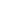 Oświadczam, że firma __________________________________________________________________________ (nazwa i adres siedziby) spełnia poniższe warunki:Oświadczamy, iż posiadamy niezbędną wiedzę i doświadczenie w zakresie przedmiotu zamówienia i spełniamy wszystkie warunki udziału w postępowaniu wymienione w Zapytaniu ofertowym..Oświadczamy, iż dysponujemy odpowiednim potencjałem technicznym oraz osobami zdolnymi do wykonania zamówienia, zgodnie z opisem z pkt. IV Zapytania ofertowego __________________________________________Oświadczamy, iż znajdujemy się w sytuacji ekonomicznej i finansowej zapewniającej wykonanie zamówienia.Oświadczamy, iż zawarte w ofercie dane są rzetelne i zgodne ze stanem faktycznym i prawnym (art. 233 KK).Oświadczamy, że będziemy dążyć do realizacji zamówienia w sposób korzystny dla środowiska, poprzez zapewnienie minimalizacji zużycia materiałów, surowców, energii, itp.   	......................................................... 					…………………………………………………Miejscowość, data	/czytelny podpis albo podpis i pieczątka  Wykonawcy/osoby/osób uprawnionej do występowania w imieniu Wykonawcy/*Podpis osoby figurującej lub osób figurujących w rejestrach do zaciągania zobowiązań w imieniu Wykonawcy lub we właściwym upoważnieniuZAŁĄCZNIK NR 3 DO ZAPYTANIA OFERTOWEGO NR _______________________________…..……………, dn. ………………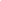 NIP ……………………………………Oświadczenie w przedmiocie powiązańosobowych i kapitałowych z ZamawiającymJa, niżej podpisany/a ……………………………………………………………………………………………………………………………………………..oświadczam, że:Wykonawca  jest/nie jest* powiązany osobowo lub kapitałowo z Zamawiającym.Przez powiązania kapitałowe lub osobowe rozumie się wzajemne powiązania między Zamawiającym lub osobami upoważnionymi do zaciągania zobowiązań w mieniu Zamawiającego lub osobami wykonującymi w imieniu Zamawiającego czynności związane z przygotowaniem i przeprowadzaniem procedury wyboru wykonawcy, a wykonawcą, polegające w szczególności na:uczestniczeniu w spółce jako wspólnik spółki cywilnej lub spółki osobowej;posiadaniu co najmniej 10 % udziałów lub akcji,pełnieniu funkcji członka organu nadzorczego lub zarządzającego, prokurenta, pełnomocnika,pozostawaniu w związku małżeńskim, w stosunku pokrewieństwa lub powinowactwa w linii prostej, pokrewieństwa drugiego stopnia lub powinowactwa drugiego stopnia w linii bocznej lub w stosunku przysposobienia, opieki lub kurateli.Oświadczam, że Wykonawca jest powiązany z Zamawiającym*/osobami upoważnionymi do zaciągania zobowiązań w imieniu Zamawiającego*/osobami wykonującymi w imieniu Zamawiającego czynności związane z przygotowaniem i przeprowadzeniem procedury wyboru Wykonawcy* w następujący sposób (proszę wskazać sposób powiązań określony w pkt 1)-4) ust. 2 powyżej) **:…………………………………………………………………………………………………………………………………………………………………  ......................................................... 					…………………………………………………Miejscowość, data	/czytelny podpis albo podpis i pieczątka  Wykonawcy/osoby/osób uprawnionej do występowania w imieniu Wykonawcy****Niepotrzebne skreślić** Wypełnić tylko w przypadku złożenia w pkt 1 oświadczenia, że Wykonawca jest powiązany osobowo lub kapitałowo z Zamawiającym. *** Podpis osoby figurującej lub osób figurujących w rejestrach do zaciągania zobowiązań w imieniu Wykonawcy lub we właściwym upoważnieniuZAŁĄCZNIK NR 4 DO ZAPYTANIA OFERTOWEGO NR ______________________________________ OŚWIADCZENIE W ZAKRESIE WYPEŁNIENIA OBOWIĄZKÓW INFORMACYJNYCH PRZEWIDZIANYCH W ART. 13 LUB ART. 14 RODOOświadczam, że wypełniłem/am obowiązki informacyjne przewidziane w art. 13 lub art. 14 RODO1) wobec osób fizycznych, od których dane osobowe bezpośrednio lub pośrednio pozyskałem/am w celu ubiegania się o udzielenie zamówienia publicznego w niniejszym postępowaniu lub w inny sposób przekazałam/przekazałem do Zamawiającego.2).....................................................podpis/y osoby/osób upoważnionej/ychdo występowania w imieniu wykonawcyoraz pieczątka/ki imienna/e****pieczątka imienna w przypadku nieczytelnego podpisu1)  Rozporządzenie Parlamentu Europejskiego i Rady (UE) 2016/679 z dnia 27 kwietnia 2016 r. w sprawie ochrony osób fizycznych w związku z przetwarzaniem danych osobowych i w sprawie swobodnego przepływu takich danych oraz uchylenia dyrektywy 95/46/WE (ogólne rozporządzenie o ochronie danych) (Dz. Urz. UE L 119 z 04.05.2016, str. 1). 2) W przypadku gdy wykonawca nie przekazuje danych osobowych innych niż bezpośrednio jego dotyczących lub zachodzi wyłączenie stosowania obowiązku informacyjnego, stosownie do art. 13 ust. 4 lub art. 14 ust. 5 RODO treści oświadczenia wykonawca nie składa (usunięcie treści oświadczenia np. przez jego wykreślenie).______________________________________________________________________________________________________________KLAUZULA INFORMACYJNA DLA OSÓB FIZYCZNYCH SKŁADAJĄCYCH OFERTĘZgodnie z art. 13 ust. 1 i ust. 2 rozporządzenia Parlamentu Europejskiego i Rady (UE) 2016/679 z 27 kwietnia 2016 r. w sprawie ochrony osób fizycznych w związku z przetwarzaniem danych osobowych i w sprawie swobodnego przepływu takich danych oraz uchylenia dyrektywy 95/46/WE („RODO”), informujemy, iż:Administratorem Pani/Pana danych osobowych jest Fundacja Dziedzictwa Kulturowego z siedzibą w Warszawie, adres: ul. Bukowińska 22 lok. 203, 02-703 Warszawa, wpisana do rejestru stowarzyszeń innych organizacji społecznych i zawodowych, fundacji oraz samodzielnych publicznych zakładów opieki zdrowotnej Krajowego Rejestru Sądowego, prowadzonego przez Sąd Rejonowy dla m.st. Warszawy w Warszawie, XII Wydział Gospodarczy Krajowego Rejestru Sądowego XIII Wydział Gospodarczy Krajowego Rejestru Sądowego, pod numerem KRS 0000439624, adres e-mail: kontakt@dziedzictwo.org, tel. 48 503327645 („Administrator” lub „Fundacja”). Pani/Pana dane osobowe przetwarzane będą na podstawie art. 6 ust. 1 lit. c RODO w celu związanym z postępowaniem konkursowym prowadzonym na zasadach opisanych w Regulaminie udzielania zamówień zgodnie z zasadami równego traktowania, uczciwej konkurencji i przejrzystości Fundacji Dziedzictwa Kulturowego („Regulamin”), którego treść dostępna jest na stronie internetowej Fundacji www.dziedzictwo.org, w ramach którego złożyła Pani/Pan odpowiedź na zapytanie ofertowe.Pani/Pana dane osobowe będą przechowywane przez okres 5 lat od końca roku, w którym zakończona została realizacja umowy zawartej z Panią/Panem. W przypadku jeżeli Pani/Pana oferta nie zostanie wybrana, to Pani/Pana dane będą przechowywane przez okres 5 lat od końca roku, w którym zakończył się konkurs, w ramach którego złożyła Pani/Pan ofertę.Podanie przez Panią/Pana danych osobowych jest dobrowolne, ale niezbędne do udziału w postępowaniu konkursowym prowadzonym przez Fundację w ramach zasady konkurencyjności. w odniesieniu do Pani/Pana danych osobowych decyzje nie będą podejmowane w sposób zautomatyzowany, stosowanie do art. 22 RODO;posiada Pani/Pan:prawo dostępu do danych osobowych Pani/Pana dotyczących;prawo do sprostowania Pani/Pana danych osobowych;prawo żądania od administratora ograniczenia przetwarzania danych osobowych z zastrzeżeniem przypadków, o których mowa w art. 18 ust. 2 RODO;  prawo do wniesienia skargi do Prezesa Urzędu Ochrony Danych Osobowych, gdy uzna Pani/Pan, że przetwarzanie danych osobowych Pani/Pana dotyczących narusza przepisy RODO;prawo do usunięcia danych osobowych, za wyjątkiem sytuacji, o których mowa w art. 17 ust. 3 lit. b, d lub e RODO;prawo do przenoszenia danych osobowych, o którym mowa w art. 20 RODO za wyjątkiem i z zastrzeżeniem sytuacji tam wskazanychnie przysługuje Pani/Panu, na podstawie art. 21 RODO prawo sprzeciwu, wobec przetwarzania danych osobowych, gdyż podstawą prawną przetwarzania Pani/Pana danych osobowych jest art. 6 ust. 1 lit. c RODO. Pani/Pana dane osobowe mogą być przekazywane poza Europejski Obszar Gospodarczy. Jeżeli jednak w toku działalności okaże się to niezbędne i Państwa dane będą, w związku z realizowanymi przez Państwa obowiązkami, przekazywane poza Europejski Obszar Gospodarczy, to dochowamy wszelkich starań i zapewnimy, by podmioty te przestrzegały zasad określonych w RODO, m.in. aby były spełniały warunki programu Tarcza Prywatności.Podanie przez Panią/Pana danych jest dobrowolne